Přihláška, cena a platbaPřihláška:K přihlášení použijte prosím online formulář https://cspap.cz/prihlaska-na-teorii-i-zaklady-psychoanalyticke-teorie/. V přihlášce zaškrtnete kolonku Celý cyklus - účastník výcviku PPF, PVŠPS.Cena:A/ Frekventanti výcviku PPF-PVŠPS:celý cyklus 		11 400,- KčV případě absence se poměrná částka nevrací. B/ Externí zájemci (nečlenové ČSPAP):celý cyklus 		13 600,- KčV případě absence se poměrná částka nevrací. Platba:Po přihlášení Vám ČSPAP zašle fakturu s fakturačními údaji (číslo účtu, VS, datum splatnosti atd.). Přímou platbu na účet ČSPAP bez předchozího doručení faktury ČSPAP neakceptuje!!!Podmínky absolvování teoretického vzdělávání:Prezenci potvrzuje paní sekretářka do Indexu PPF-PVŠPS.Pokud index nemáte, můžete si o něj napsat na e-mail vycvik@pvsps.cz a po dohodě si ho vyzvednout na studijním oddělení PVŠPS (Hekrova 805, Praha 4) nebo před začátkem přednášek u paní sekretářky ČSPAP Alice Veselé.Zameškané hodiny si můžete nahradit v dalším běhu Teorie I. (nedoplácí se) nebo v rámci Teorie III. (viz níže, platí se zvlášť).Ke splnění 180 hodin speciální teorie je nutné splnit 100% docházky (nebo si chybějící bloky nahradit).Upozornění: Pro kandidáty ČSPAP platí jiná pravidla absolvování Teorie (85%). Absolvování Teorie na PPF-PVŠPS je dáno počtem hodin (180), nikoliv procenty docházky.Speciální část teorie (celkem 180 hodin) obsahuje:Teorie 1. - Základy psychoanalytické teorie (112 h)Teorie 2. - Teorii komunitní a skupinové psychoterapie, individuální psychoterapie (72h)Teorie 3. - Vybrané volitelné semináře praktických psychoterapeutických postupů a dovedností z nabídky PPF (jako náhrada za část zameškané teorie, platí se zvlášť).Teorie 2. (skupinová a komunitní) bude od září 2025 do května 2026, pořádá PPF-PVŠPS. Upozornění: ČSPAP pořádá Teorii II. Technika individuální a dětské psychoanalytické psychoterapie, která není součástí povinné teorie výcviku PPF-PVŠPS.Dotazy ohledně podmínek absolvování teorie – výcviky pro veřejnost: vycvik@pvsps.cz  Dotazy ohledně podmínek absolvování teorie – výcviky pro studenty PVŠPS: dynam.vycvik.komise@pvsps.czDotazy ohledně placení: secretary@cspap.cz  Případně změny programu budou uvedeny na https://cspap.cz/vycvik/teorie-i-zaklady-psychoanalyticke-teorie-rozvrh/.Pražská vysoká škola psychosociálních studií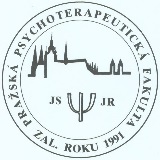 PVŠPS - PPF, Pražská psychoterapeutická fakultaHekrova 805, 149 00 Praha 4 tel. 267 913 634, ppf@pvsps.cz, www.pvsps.czPsychodynamický výcvik - teorieTeorie 1. - Základy psychoanalytické teorieOrganizováno ČSPAP - Českou společností pro psychoanalytickou psychoterapii Cyklus proběhne ve 14 blocích obvykle 3. sobotu v měsíci od března 2024 do června 2025. Přednášet budou členové psychoanalytických společností (České společnosti pro psychoanalytickou psychoterapii, České psychoanalytické společnosti) a další odborníci. Součástí cyklu budou large groups účastníků a členů ČSPAP (termíny upřesníme). Změna programu i přednášejících vyhrazena.ČSPAP žádá o zařazení cyklu Teorie I do systému celoživotního vzdělávání klinických psychologů a lékařů a o ohodnocení kredity Asociace klinických psychologů (AKP) i České lékařské komory (ČLK).Místo konání: Knihovna V. Havla, Ostrovní 13, Praha 1Časový rozvrh: Většinou 3. sobota v měsíci, 9:00 -16:45 hod. Jeden blok tvoří 8 výukových hodin (á 45 minut). Harmonogram většiny bloků je následující:přednášky		09:00–10:30; 	10:45–12:15polední pauza		12:15–13:30 přednášky		13:30–15:00; 	15:15–16:45 Rozvrh:1. Úvod, S. Freud, klasická psychoanalytická tradice                                   16. března 2024
1. Představení psychoanalytické psychoterapie, České společnosti pro psychoanalytickou psychoterapii a základní pojmy
2 hod. – PhDr. S. Titl
2., 3., 4. Freud a klasická psychoanalytická tradice
Stručná historie psychoanalýzy. Volné asociace, přenos a odpor, výklad snů, pudová teorie, topografický a strukturální model.
6 hod. – PhDr. M. Šebek., CSc.2. Psychický vývoj, psychoanalytické vývojové teorie                                  13. dubna 2024
1. Freudová a M. Kleinová
2 hod. – MUDr. I. Růžičková
2. Oidipský konflikt a komplex jako mýtus
2 hod. – MUDr. I. Růžičková
3. W. Winnicott a jeho přínos v psychoanalýze
2 hod. – MUDr. M. Vrbová
4. Raný vývoj a M. Mahlerová
2 hod. – MUDr. M. Kopřivová3. Psychoanalytické vývojové teorie I.                                                            25. května 2024
1. Infantilní sexualita a bisexualita
2 hod – MUDr. D. Holub, Ph.D.
2. W. Winnicott v analytické mysli a v terapeutické praxi
2 hod. – PhDr. J. Jakubů, Ph.D.
3. Egopsychologie
2 hod. – PhDr. S. Titl
4. Kohut a selfpsychologie
2 hod. – PhDr. S. Titl4. Psychoanalytické vývojové teorie II.                                                          15. června 2024
1. Britská škola objektních vztahů – Kleiniáni
2 hod. – doc. PhDr. J. Kocourková
2. Postkleiniáni (W. Bion)
2 hod. – doc. PhDr. J. Kocourková
3. Ogden, reverie a analytický třetí, Fred Busch
2 hod. – PhDr. Mirka Chmelíčková
4. Teorie pole
2 hod. – PhDr. J. Jakubů, Ph.D.5. Psychoanalytické směry III.                                                                          21. září 2024
1. Bowlby, Teorie attachmentu
2 hod. – Mgr. R. Doležalová
2. Úvod do Britské nezávislé tradice
2 hod. – MUDr. D. Holub, Ph.D.
3. S. Sullivan a interpersonální psychoanalýza
2 hod. – MUDr. D. Holubová
4. Vztahová psychoanalýza
2 hod. – MUDr. D. Holubová3. Psychoanalytická teorie osobnosti – struktura a dynamika I.                 19. října 2024
1., 2. Úzkost, obranné mechanismy, odpor, regrese
4 hod. – Mgr. L. Lucká
3. Vývoj superega
2 hod. – PhDr. S. Titl
4. Sen, práce sny
2 hod. – PhDr. S. Titl7. Psychoanalytická teorie osobnosti – struktura a dynamika II.              23. listopadu 2024
1. Internalizační procesy, svět objektů, externalizační procesy
2 hod. – Mgr. L. Lucká
2., 3. Teorie konfliktu. Konflikt a strukturální deficit. Vytváření symptomu a formování charakteru
4 hod. – PhDr. V. Čermáková
4. Selfsystém, narcistický vývoj
2 hod. – Mgr. P. Sokalská8. Od duševního zdraví k psychopatologii (termín posunut kvůli Vánocům) 7. prosince 2024
1. Koncept duševního zdraví
2 hod. – Mgr. R. Doležalová
2. Trauma – vývojové poruchy
2 hod. – PhDr. M. Kavale
3. Traumatické poruchy u dětí a dospívajících
2 hod. – MUDr. E. Rys
4. Transgenerační přenos a trauma
2 hod. – PhDr. S. Titl9. Psychopatologie – psychoanalytické diagnózy I.                                   18. ledna 2025
1., 2. Neurózy
Hysterie, obsedantní neuróza, úzkostná neuróza, fobická neuróza a zlomky kazuistik
4 hod. – PhDr. L. Vrba
3., 4. Poruchy osobnosti a zlomky kazuistik
4 hod. – Mgr. L. Lucká10. Psychopatologie – psychoanalytické diagnózy II.                                   15. února 2025
1., 2. Psychosomatický modus
4 hod. – PhDr. M. Chmelíčková
3. Perverze
2 hod. – PhDr. M. Šebek, CSc.
4. Psychotický modus
2 hod. – PhDr. T. Kufa11. Reálný a terapeutický vztah s pacientem. Přenos a protipřenos         15. března 2025
1. Zvláštní formy vztažnosti
2 hod. – PhDr. S. Titl
2. Přenos a protipřenos
2 hod. – MUDr. D. Holubová
3. Přenosová láska a transgrese (současné pojetí)
2 hod. – MUDr. D. Holubová
4. Protipřenos – interpersonální a vztahové směry
2 hod. – MUDr. D. Holubová12. Psychoterapie I.                                                                                       19. dubna 2025
1. Současná psychoanalýza – Nové paradigma
2 hod. – PhDr. M. Chmelíčková
2. Terapeutická aliance, reálné vztahy s pacienty
2 hod. – PhDr. L. Vrba
3. Neurovědy a psychoanalýza
2 hod. – MUDr. Eduard Rys
4. Psychofarmaka v psychoterapii
2 hod. – MUDr. P. Zahradník13. Psychoterapie II.                                                                                    17. května 2025
1. Osobnost psychoanalytického psychoterapeuta
(pohlaví, narcismus, sebereflexe, moc…)
2 hod. – PhDr. V. Čermáková
2. Zvláštnosti psychoanalytické a psychoterapeutické profese
(mezi gratifikací a frustrací, prevence vyhoření)
2 hod. – PhDr. M. Chmelíčková
3., 4. Technika úvodního interview a terapeutický kontrakt
„Jak vytvořit pacienta v psychoanalytické psychoterapii“
4 hod. – MUDr. P. Klimpl14. Psychoterapie III.                                                                                  21. června 2025
1. Krátká psychoanalytické psychoterapie
2 hod. – PhDr. S. Titl
2. Párová psychoanalytické psychoterapie
2 hod. – PhDr. S. Titl
3. Dětská psychoanalytická psychoterapie
2 hod. – MUDr. I. Růžičková
4. Skupinová psychoanalytická psychoterapie
2 hod. – MUDr. D. Kárová